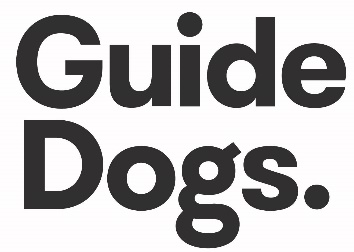 Canine QuestionnaireGeneral DetailsPlease enter the general details indicated in the table below:Home Environment and Behaviour What sort of home was the dog puppy raised in (please tick one)Unit Town house House Acreage What sort of environment was the dog puppy-raised inRural Suburban City What other environments has the dog been exposed to?How did the dog behave in the above environments?What current boundaries does the dog have (i.e stays out of kitchen, bedrooms, off carpet)?Where does the dog sleep overnight?Family type (Single person, couple and/or multiple adults, family with children including children’s ages)? How did the dog behave with each household member and other regularly encountered people?If not living with children, has the dog been exposed to children? What does the dog’s behavior look like when it is around them?Are there any other pets in the home? If so how does the dog behave around them? Are they housed away from the dog’s access?When does the dog bark/whine/howl?How often was the dog left at home by itself?Does the dog currently display any of the below behaviours?  Please tick if behaviour seen and comment on frequency and circumstances:Jumping on people  Jumping couches or surfaces  Barking at handler when standing/sitting still  Destructive (including digging in yard  Fence jumping / escaping  Separation anxiety  Scavenging  Cautious towards people  Cautious towards dogs  Cautious towards objects  Cautious towards noises  Cautious towards stairs whether open or closed   ToiletingDoes the dog have accidents in the home?Never  Sometimes  Often Does the dog toilet?On walks  Prior to walks  Neither How often does the dog toilet on walks?Never  Sometimes  Often  Please comment on frequency and circumstances Is the dog coprophagic?Yes  No Environmental StimuliHas the dog had an adverse reaction to any environmental stimuli that is unresolved?  What does it look like when the dog is:Passing dogs on leash in the street?  Passing dogs behind fences?  Meeting and/or greeting other dogs?  Please describe the dog’s typical reaction to the following, who usually does these and how:Grooming Health checking Nail clipping Exercise and TrainingHow much exercise does the dog require to be satisfied?What equipment is the dog usually walked in (martingale collar / flat collar / halti / gentle leader / body harness)?Has the dog been swimming (pool, river, beach)? Did the dog enjoy it?Has the dog learnt any tricks (ie shake, bow, spin, etc)?Health IssuesWere there any health issues presented during Puppy Raising? General TemperamentIs the dog affectionate towards people / strangers or will it take time to warm up? Is there anything in particular the dog really enjoys? Is there anything the dog doesn’t like (storms, fireworks etc)? Is there anything else that may be good to know to find the best placement for the dog (quirky behaviours or habits)?BCL QuestionsPlease tick the most correct response under each main heading:Separation Anxiety (restless, vocalizes, and/or becomes destructive when left alone)Absent: Shows no signs of distress when left alone. Very mild: Very mild whining and/or is very mildly restless initially when left alone but settles and quiets within 5 minutes. Mild: Mild whining and/or a few barks and/or is mildly restless when left alone but settles and quiets eventually within 5 minutes. Moderate: Moderate whining and/or barking and/or moderately agitated and restless when left alone. Vocalizes throughout the duration of separation. Severe: Very vocal and/or very agitated and distressed when left alone. May be destructive or self-mutilates. Anxious about riding in vehicles (avoids getting into vehicle, does not settle when riding)Absent: Unfazed getting into and riding in cars and vans. Remains relaxed. Very mild: Initial slight signs of stress related anxiety when getting into and riding in cars and vans. Recovers very quickly and remains able to work & respond effectively. Signs may include infrequent tongue flicking, mild restlessness and/or slight loss of responsiveness to work. Mild: Mild signs of stress related anxiety getting into and riding in cars and vans. Recovers quickly. Signs may include frequent tongue flicking, moderate restlessness, slight rushing and/or mild loss of responsiveness to work. Moderate: Moderate stress related anxiety and slow recovery getting into and riding in cars and vans. Signs may include very frequent tongue flicking, restlessness, panting, whining, fast jerky movements, inhibited, compressed and/or seeking some handler support. Maintains work with encouragement. Severe: Severe stress related anxiety getting into and riding in cars and vans. Fails to recover to previous level of composure and responsiveness. Signs may include rushing, very frequent tongue flicking, whining, fast jerky movements, inhibited, compressed and/or clinging to handler. Does not maintain work. High energy levelRequires more energy outlets than the average dog to achieve a calm demeanor.Absent: Requires minimal exercise or activity; may prefer to be sedentary. Content to lie down calmly for much of the day. Settles down quickly after a period of activity. Very mild: Requires average exercise and activity to maintain a calm demeanor. May need only one short exercise period daily. Occasionally needs additional energy outlets to settle down and lie calmly with short periods of chewing toys or activity through the day. Mild: Requires above average exercise to maintain a calm demeanor. Frequently needs additional energy outlets to settle down and lie calmly with short periods of chewing toys or activity through the day.Moderate: Requires above average exercise and is frequently unable to maintain a calm demeanor despite exercise. Frequently needs atypically large amounts of energy outlets to settle down and does not consistently lie calmly with short periods of chewing toys or activity through the day.Severe: Requires above average exercise and is rarely able to maintain a calm demeanor despite exercise. Consistently needs atypically large amounts of energy outlets to settle down and does not consistently lie calmly with short periods of chewing toys or activity through the day.Inappropriate behavior around the home; chews household items, steals food or other items, tries to take things off counter tops, tables, etc. or out of garbage can. Carries or moves household objects.Absent: Can be reliably trusted not to chew valuables, take things from counters, take garbage or get on the furniture in familiar places, and easily adapts to new places.Very mild: Attempts to get on furniture or move household items, but is not destructive and will not counter surf or take items from an open top trash can.Mild: Attempts to get on furniture or move household items, but is not destructive and will not counter surf. The dog might play a little “keep away” (taking an object and moving away/running off with it), but it is not persistent and will give up item readily. The dog may check counters and garbage cans, but will not jump up or knock over.Moderate: Will attempt two or more inappropriate behaviors around the home such as chewing household items, taking things from counters, taking garbage or getting on the furniture in familiar places. Cannot be trusted to be left alone. The dog is moderately persistent when playing “keep away” and will not give up the item regularly.Severe: The dog is older than 12 months and will attempt two or more inappropriate behaviors around the home such as chewing household items, taking things from counters, taking garbage or getting on the furniture in familiar places. Cannot be trusted to be left alone and is persistent when playing “keep away” and will not give up the item.Thunder ReactionAbsent: No change in dog’s demeanor just prior to, during or immediately after a thunderstorm. Very mild: Very mild awareness of thunderstorm by stopping activity and/or turning attention to effects of thunderstorm for a few seconds then resumes normal behavior; does not interfere with work. Mild: Awareness and mild anxiety of thunderstorm; exhibits mild panting and/or restlessness before and/or during the storm; does not interfere with work or response to play or known commands. Moderate: Awareness and moderate anxiety of thunderstorm; exhibits moderate panting and/or restlessness before and/or during the storm; interferes mildly with work or response to play or known commands. Severe: Awareness and severe anxiety of thunderstorm; exhibits severe panting and/or restlessness before, during and/or after the storm; interferes moderately or severely with work or response to play or known commands. Eliminates in House (frequency at which dog eliminates in the home or when confined to a crate assuming the dog is given appropriate opportunity to eliminate and does not have a medical condition impacting the dog’s ability to control elimination under normal circumstances).Absent: Never eliminates in the home or crate. Very mild: Very rarely eliminates in the home or crate and the tendency to do so has improved substantially and is unlikely to present a problem in the future. Rarely is no more often than once in 3 months for dogs 4 months and older. Mild: Occasionally eliminates in the home or crate and the tendency to do so has improved substantially and is unlikely to present a problem in the future. Greater than once every three months but no more than once a month for dogs 4 months and older. Moderate: Often eliminates in the home or crate. The dog is unreliable unless closely managed. 2-4 times a month for dogs 4 months and older. Severe: Routinely eliminates in the home or crate. The dog is unreliable and attempts to establish a predictable elimination schedule have failed. More often than 4 times a month for dogs 4 months and older. Interest in adopting the dog as a pet?If the puppy is unsuited to either the Guide Dog or Therapy Dog Programs, is the Puppy Raiser interested in having him / her back as a pet dog?It costs more than $50,000 to breed, raise and train each life-changing Guide Dog. In NSW/ACT and Victoria, the cost of a reclassified pet dog from Guide Dogs is $2500. However, in recognition of the immense contribution made to the Guide Dogs family by volunteer Puppy raisers, the charge is reduced to $1,500 if they welcome the pup they puppy raised as a reclassified dog into their new forever home.Thankyou!DateCompleted byDog name and codeDog gender and colourDog date of birth and sizeActivity level(High energy, Average, Sedentary)